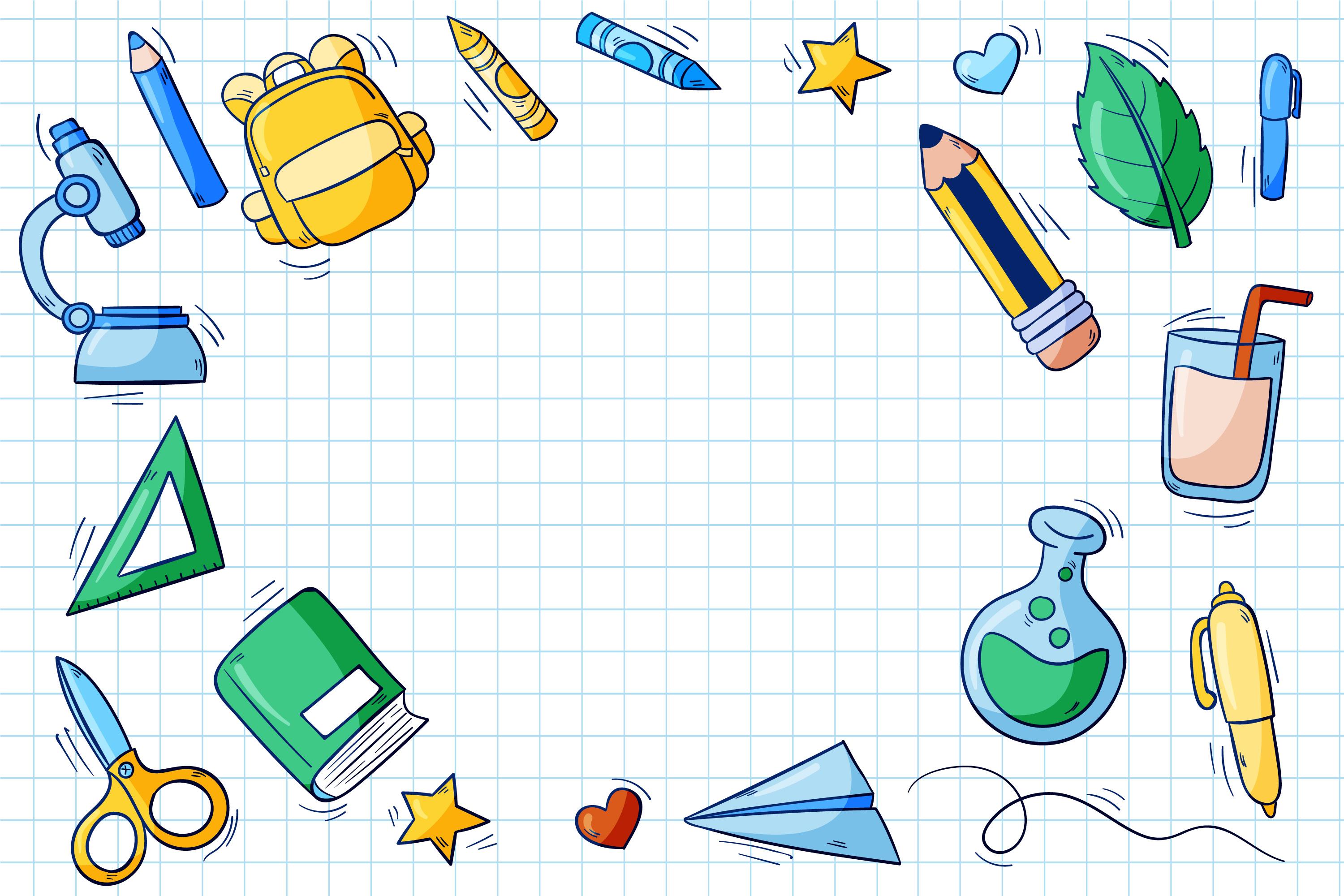 Mon indispensablefrançais5e annéeMes outils de français (5e année)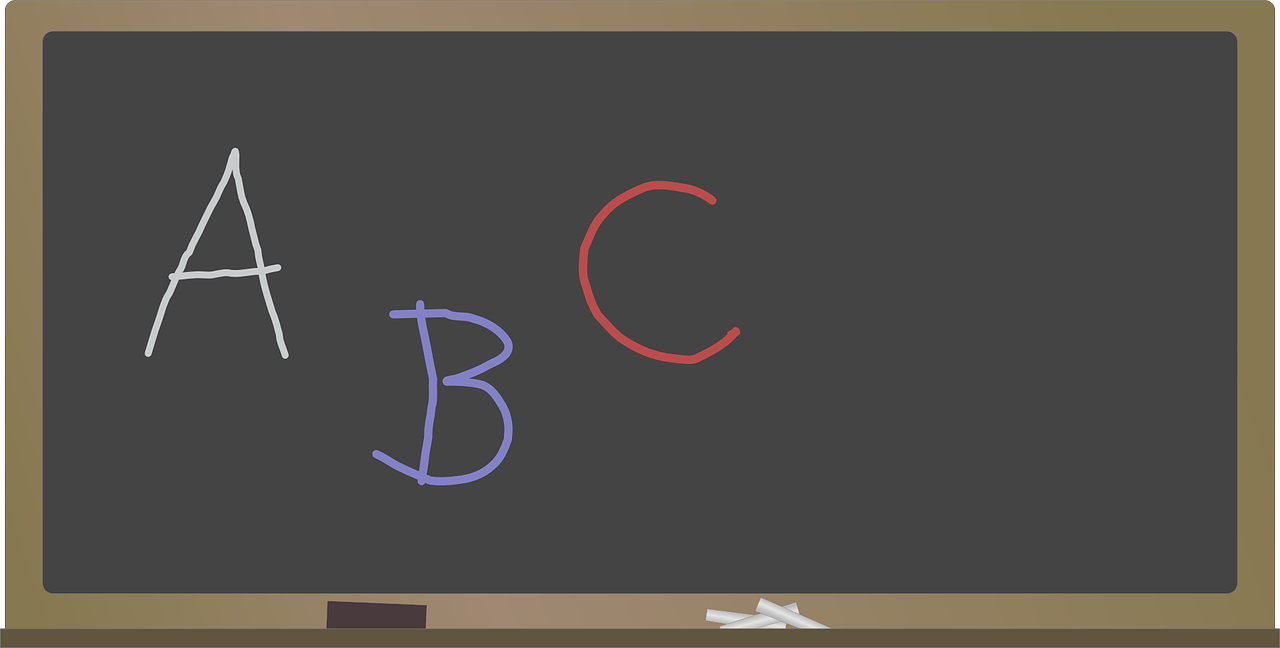 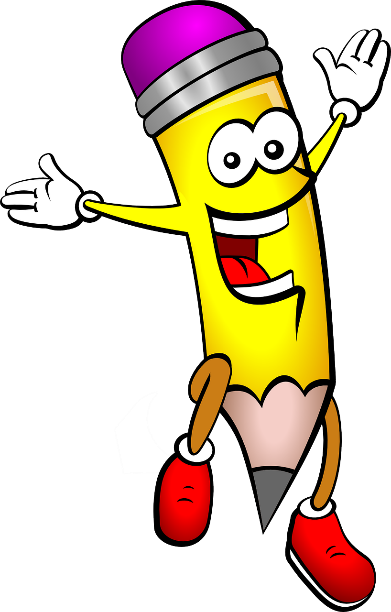 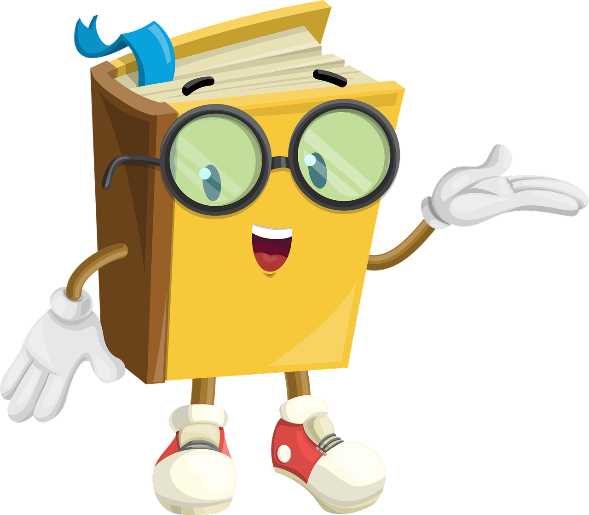 Table des matièresLe lexiqueLa formation des mots	9 Préfixes	9 Suffixes	9La formation des mots (suite)	10 Mots composés	10 Autres types de formation	10Le sens des mots	11* Sens propre	11 Sens figuré	11 Sens différent selon le genre	11Les relations entre les mots	12 Famille morphologique	12 Famille de sens	12Les relations entre les mots (suite)	13 Liens de sens	13Les règles d’emploi de la majuscule	17*Noms propres de personnes, animaux ou personnages	17*Noms propres de lieux (toponymes)	17 Noms de peuples	17Les règles de l’élision	18L’apostrophe	18Les règles d’emploi du trait d’union	19* Les règles orthographiques	20* Les règles orthographiques	21* Les règles de la formation du féminin	22* Les règles de la formation du pluriel	23Idées de traces d’étude pour mémoriser l’orthographe des mots	24Les homophones	25aimer	31aller	32avoir	33être	34finir	35commencer	36manger	37dire	38devoir	39faire	40mettre	41ouvrir	42partir	43pouvoir	44prendre	45rendre	46savoir	47tenir	48venir	49voir	50vouloir	51*Les classes de mots	55 Les deux types d’adjectifs	55Tableau des déterminants	57*Le groupe du nom	58Les accords dans le groupe du nom	59 La fonction complément du nom	60 Le pronom	61 Le groupe du verbe	63 La fonction attribut du sujet	64 Les principaux verbes attributifs	64 L’accord du verbe avec le sujet	65 L’adverbe	66 La conjonction	67 La préposition	68 La structure de la phrase	71 Les constituants de la phrase	72 Le sujet	73 Le prédicat	74 Le complément de phrase	75 Types et formes de phrases	77- Types de phrases	77- Formes de phrases :	78 Signes de ponctuation	79- La virgule	79- La ponctuation des paroles rapportées	80* Le texte	83 Le paragraphe	83Les marqueurs de relation	84 L’organisation et la cohérence d’un texte	90- L’organisation d’un récit de fiction :	90- L’organisation d’un texte courant :	90- Des façons d’organiser les idées :	90Poésie	91Fable	92Résumé	92Les stratégies de lecture	95* Les questions de compréhension	96Répondre à une question  de réaction ou d’interprétation	97Stratégie d'écriture	98Aide-mémoire pour réviser un texte	99Aide-mémoire pour corriger un texte	100Code de correction	101Mise en page	102Mot de vocabulaire	103Mot digne de mention	137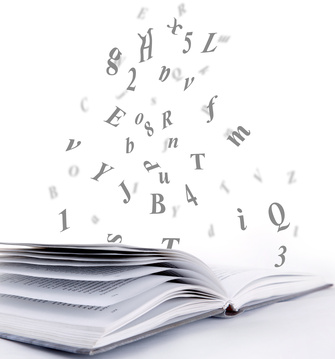 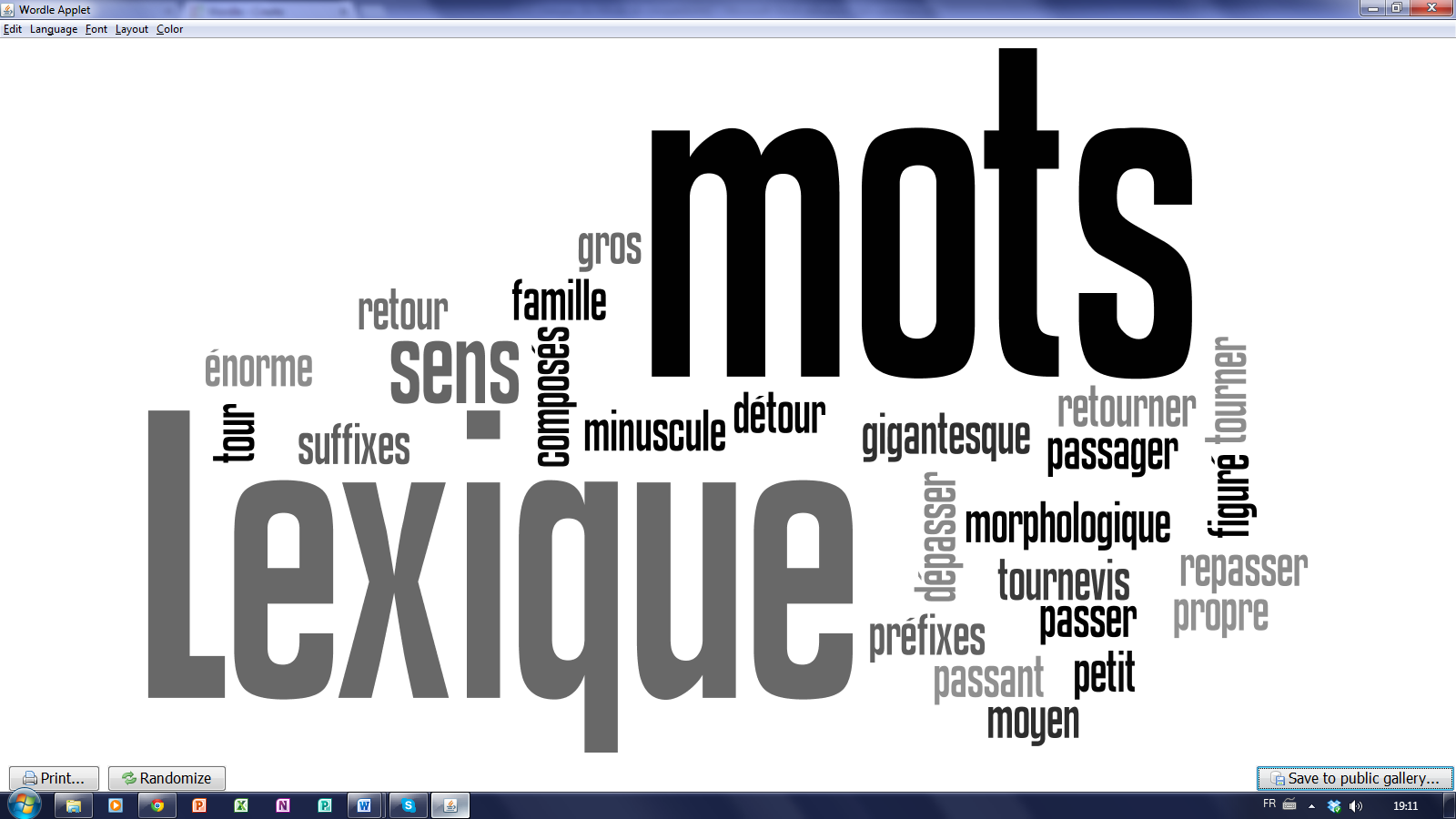 La formation des mots® PréfixesUn préfixe est un élément que l’on ajoute devant un mot de base pour former un autre mot (mot dérivé).Ex. :	Dans le mot impoli, im est le préfixe et  poli est le mot de base.		im signifie « qui n’est pas »,donc le mot dérivé impoli veut dire « qui n’est pas poli ».® SuffixesUn suffixe est un élément que l’on ajoute après un mot de base pour former un autre mot (mot dérivé).Ex. :	Dans le mot lavage, age est le suffixe et  laver est le mot de base.		age signifie « action de »,donc le mot dérivé lavage veut dire « action de laver ».ATTENTION : les mots dérivés ainsi formés appartiennent :soit à la même classe de mots : poli et impoli sont deux adjectifs.soit à des classes de mots différentes : laver est un verbe et lavage est un nom.La formation des mots (suite) ® Mots composésUn mot composé est un mot construit à l’aide d’au moins deux mots qui existent déjà dans la langue.Ex. :  	- Mots liés par un trait d’union :Casse-croûte est construit avec les mots casse et croûte.	- Mots séparés par des espaces :Tout à coup est construit avec les mots tout, à et coup.	- Mots soudés :Portemanteau est construit avec les mots porte et manteau.® Autres types de formationUn mot tronqué est un mot dont on coupe une partie tout en gardant le sens.Ex. :   ciné pour cinémaUn mot valise est un mot formé de deux mots pour créer un nouveau sens.Ex. :   courriel est formé de courrier et électroniqueLe sens des mots* Sens propreLe sens propre est le sens le plus courant d’un mot. Il donne une signification concrète du mot. Tous les mots ont toujours au moins un sens propre, mais c’est le contexte qui détermine le sens d’un mot.Ex. :	Le lion se prépare à dévorer la gazelle.		Dans cette phrase, dévorer veut dire « manger voracement ».		Les flammes ont dévoré la maison.		Dans cette phrase, dévorer signifie « détruire ».® Sens figuréLe sens figuré donne un sens abstrait ou imagé à un mot. Un mot peut avoir un ou plusieurs sens figurés.Ex. :	Mon ami dévore son livre.		Dans cette phrase, dévorer signifie « lire rapidement ».		Dans cette pâtisserie, les desserts se font dévorer des yeux.		Dans cette phrase, « dévorer des yeux » veut dire « désirer ».® Sens différent selon le genreUne paire de noms qui ont la même forme, mais un genre différent peuvent exprimer un sens différent.Ex. :	un manche, une mancheLes relations entre les mots® Famille morphologiqueUne famille de mots est un ensemble de mots formés à l’aide du même mot de base. Ces mots sont construits à l’aide de préfixes ou de suffixes, ou à l’aide d’autres mots.	Ex. :	tour, retour, détour, tourner, retourner, tournevis® Famille de sensDes mots peuvent être liés par le sens, sans faire partie d’une même famille morphologique. 	Ex. : 	santé, médecin, infirmier, hôpital, urgence, soins, malade, guéri, opération, médicament...Les relations entre les mots (suite) ® Liens de sensSynonymes 	Ex. :	bicyclette / véloAntonymes	Ex. :	adorer / détesterLes noms des parties d’un tout	Ex. :	Pour arbre : tronc, racines, branches, feuillage…Un ordre d’intensité entre des mots	Ex. :	minuscule, petit, moyen, gros, énorme, gigantesqueMots génériques et mots spécifiques	Ex. :	Animal est le mot générique pour singe.		Chimpanzé et gorille sont des mots spécifiques pour singe.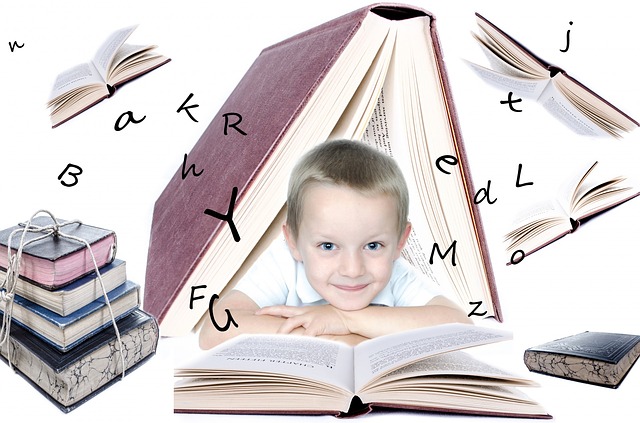 Les règles d’emploi de la majusculeLa première lettre d’un nom propre est toujours une majuscule. *Noms propres de personnes, animaux ou personnages	Ex. :	Anne-Marie, Fido, Obélix*Noms propres de lieux (toponymes)	Ex. :	rue St-André, école Roger-LaBrèque, ville d’Acton Vale® Noms de peuplesEx. :	Ce Québécois qui parle italien raffole des mets chinois.	(nom de peuple)	(nom de langue)	(adjectif correspondant au peuple)ATTENTION : Noms de peuples : majuscule.Noms de langues et adjectifs correspondant aux peuples : minuscule.Les règles de l’élisionL’apostropheL’apostrophe remplace les voyelles a, e, et i   lorsqu’elles sont placées devant un mot qui commence par une autre voyelle ou par un h muet.*le, la, je, ne	Ex. :	l’hiver, l’école, j’aime, je n’aime pas*de, me, te, se, ce	Ex. :	d’éviter, m’envahir, t’accorder, s’améliorer, c’était	® que, lorsque, puisque	Ex. :	qu’ils, lorsqu’elle, puisqu’onLes règles d’emploi du trait d’unionEntre le verbe et un pronom personnel sujet dans les phrases interrogatives	Ex. :	sont-elles, aime-t-elle ATTENTION :	Il est parfois nécessaire d’ajouter un « t ».Entre le verbe et le pronom ce ou on dans les phrases interrogatives	Ex. :	est-ce, veut-onEntre le verbe à l’impératif et un pronom personnel complément	Ex. :	prends-laEntre les mots qui forment un nombre	Ex. :	dix-huit, quatre-vingt-dix-sept* Les règles orthographiques* Les règles orthographiques* Les règles de la formation du fémininPour mettre un nom ou un adjectif au féminin, on ajoute généralement un E à la fin de ces mots au masculin.  Les mots qui se terminent déjà par un E au masculin, ne change pas au féminin.	Ex :	un joli			 	une jolie		un guitariste	 	une guitaristeOn change parfois les lettres finales d’un nom ou un adjectif avant d’ajouter le « e » du féminin.	Ex :	un pompier	 	une pompière		un beau	 	une belle		un vendeur		une vendeuse		un peureux	 	une peureuse		un directeur	 	une directrice		un sportif		une sportive		un loup		une louveOn double parfois la consonne finale suivie d’un « e ».	Ex :	un criminel	 	une criminelle		un chien	 	une chienne		un coquet		une coquette		un lion	 	une lionne		pareil		 	une pareille		un jumeau	 	une jumelleATTENTION : Certains mots ne suivent pas les règles générales	 Ex : 	un dindon	 	une dinde		un serviteur	 	une serveuse* Les règles de la formation du plurielLe plus souvent, on forme le pluriel des noms et des adjectifs en ajoutant un S, sauf dans le cas des noms et des adjectifs qui se terminent par S, X ou Z au singulier.Idées de traces d’étude
pour mémoriser l’orthographe des motsCopier les mots et vérifier s’ils sont correctement reproduits.Comparer la forme écrite des mots à leur forme orale et relever les différences.Écrire les mots en ajoutant un mot de la même famille ou ayant une graphie semblable à côté.Écrire les mots au masculin et au féminin.Écrire les mots au singulier et au pluriel.Écrire les mots et surligner les détails orthographiques.Séparer les mots en syllabes.Surligner les préfixes et les suffixes dans les motsNommer les lettres des mots en les écrivant.Écrire les mots de mémoire et les corriger ensuite.Regrouper les mots qui contiennent un même son. Les homophones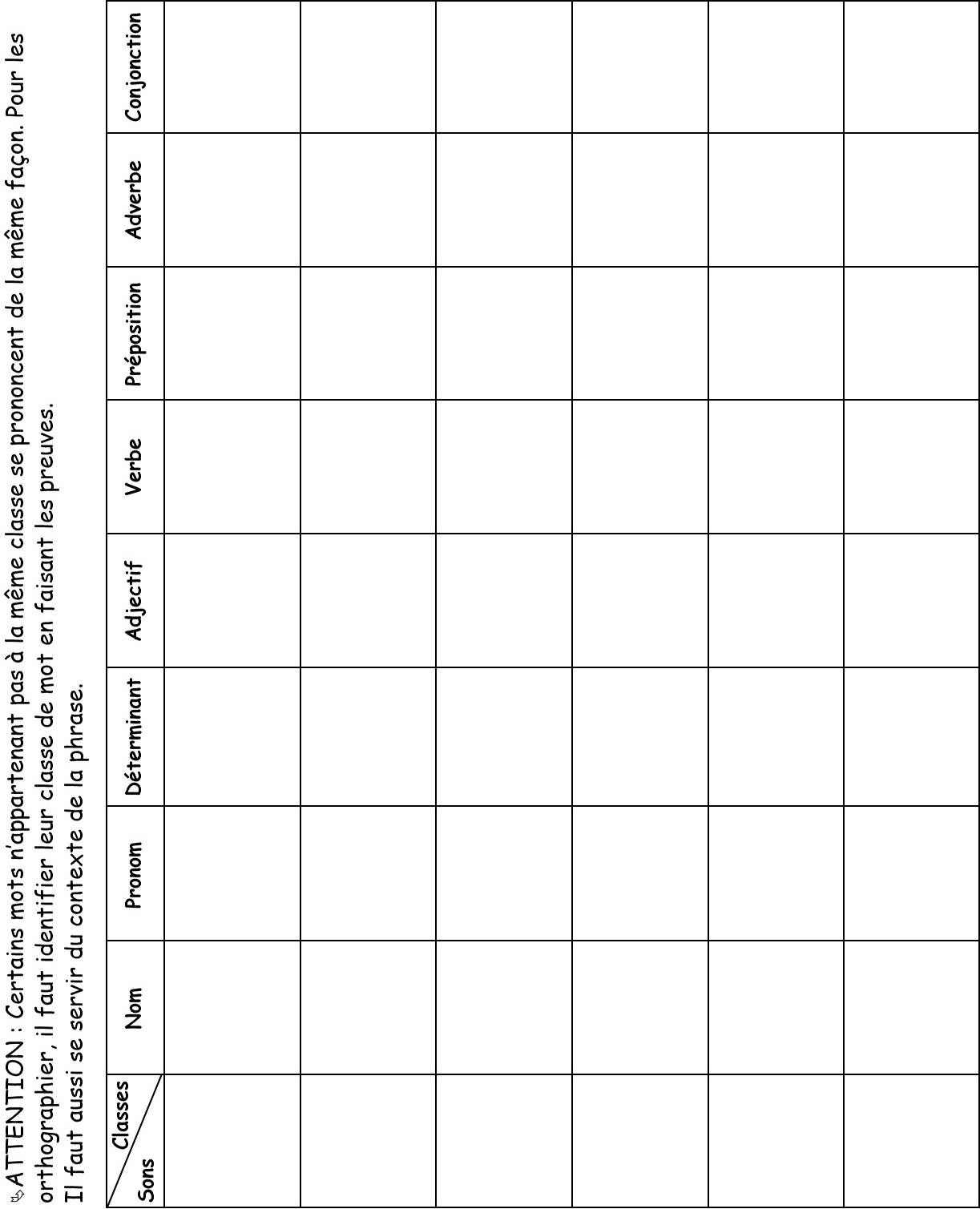 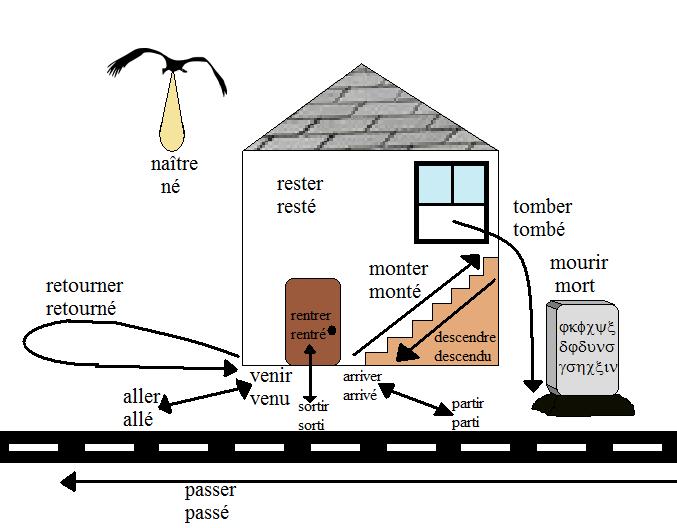 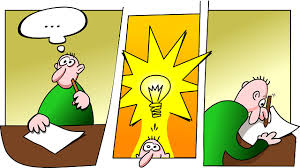 *Les classes de motsPour bien accorder les mots dans une phrase, il est essentiel de connaitre leur classe de mots.ATTENTION :Certains mots peuvent appartenir à plus d’une classe.	Ex. : La porte est fermée.	Ici, le mot « porte » est un nom.     	Je porte une robe.	Ici, le mot « porte » est un verbe.® Les deux types d’adjectifsL’adjectif qualifiant : il est utilisé pour qualifier un nom.		Ex. :     Le petit chien boit dans un bol rose.			  *Ces adjectifs nous indiquent comment sont les noms.L’adjectif classifiant : il est utilisé pour classer un nom.		Ex. :     L’ours polaire se nourrit de plantes vivaces. *Ces adjectifs nous indiquent de quelle sorte sont les noms.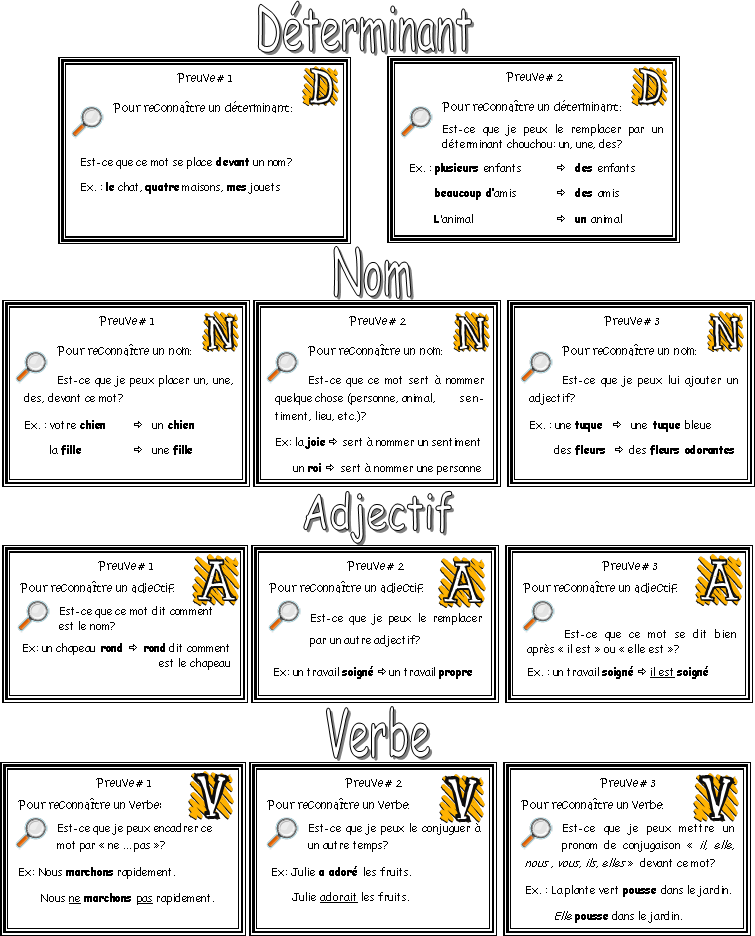 Tableau des déterminantsCentre de services scolaire de Saint-Hyacinthe avril 2007*Le groupe du nomLe groupe du nom (GN) est un groupe de mots qui contient au moins un nom propre ou un nom commun.Le nom est le noyau du groupe. Le noyau ne peut pas être effacé.Le groupe du nom peut être formé d’un :1.	déterminant  +  nom  		Ex. :  Le paquebot vient d’accoster.2.	nom propre 		Ex. :  Hubert aimerait visiter le paquebot.3.	déterminant  +  nom  +  adjectif        		Ex. :  Le jeune Hubert aimerait visiter le paquebot géant.4.	déterminant  +  adjectif  +  nom	  	Ex. :  Le jeune Hubert aimerait visiter le paquebot géant.5.	déterminant  +  nom  +  préposition (à, de, d’ ou du) + autre GNEx. : 	Les   deux   parents   du   jeune   Hubert   sont  impressionnés.Les accords dans le groupe du nomLe nom donne son genre et son nombre aux déterminants et aux adjectifs qui l’accompagnent.	Dfs	Afs 	Nfs	AfsEx. : 	Cette charmante jardinière semblait préoccupée par 	Dfs	Nfs	Dfp     Dfp   Afp     Nfp       Afp	la transplantation de toutes ces belles plantes vivaces.	Dms	Ams 	Nms	Ams 	Dmp	NmpEx. : 	Ce charmant jardinier semblait préoccupé par les insectes	Dmp	Dmp	Amp	Nmp	Amp	dans tous ces beaux arbres fruitiers.® La fonction complément du nomLe complément du nom donne une caractéristique ou précise le sens du nom qui est le noyau du GN.Le complément du nom peut être effacé.Le complément du nom peut être formé d’un:	- adjectif;		Ex. :    Tu dors dans la chambre verte.groupe du nom introduit par la préposition à, de, d’ ou du.      	Ex. :    Tu dors dans la chambre de ma sœur.ATTENTION : Lorsqu’un GN contenant un complément du nom est sujet, le verbe s’accorde avec le noyau du GN.					noyau          compl. du nom   VC	Ex. : 	Les deux parents du jeune Hubert sont impressionnés.® Le pronomLe pronom peut remplacer un groupe du nom.Ex. : 	Le magicien fait un tour de magie. Celui-ci fait sortir trois lapins de son chapeau.	Celui-ci remplace le magicien.	Ex. :	Le magicien fait sortir trois lapins de son chapeau et les montre à la foule.	les remplace trois lapins.Les mots qui et que sont aussi des pronoms qui peuvent remplacés le groupe du nom.ATTENTION : Le noyau du GN devient le référent du pronom.Il lui donne : son genre, son nombre et sa personne. Tableau des pronoms® Le groupe du verbeLe groupe du verbe (GV) est un groupe de mots qui contient un verbe conjugué (VC). Le verbe conjugué est le noyau du groupe.Le noyau ne peut pas être effacé.Le groupe du verbe peut être formé d’un :Verbe Conjugué (VC)  	Ex. :  Le garçon arrive.VC + prép. + GNEx. :  Le garçon parlera à ma soeur.Pronom + VCEx. :  Le garçon me parlera.VC + adjectifEx. :  Le garçon semble heureux.VC  + verbe non conjuguéEx. :  Le garçon veut jouer.VC  + adverbeEx. :  Le garçon court rapidement.VC  + plusieurs des exemples ci-dessusEx. :  Le garçon va parler rapidement à ma soeur.® La fonction attribut du sujetL’adjectif placé après un verbe attributif fait partie du GV.L’adjectif en fonction attribut du sujet ne peut pas être effacé.Généralement, il s’agit d’un adjectif qualifiant.L’adjectif complète le sujet et reçoit de lui le genre et le nombre.	Ex. : Les lionnes étaient très agressives.® Les principaux verbes attributifsVerbe êtreEx. : L’autobus était trop bondé ce matin.Autres verbesDevenir, paraître, sembler, rester, demeurer…Pour les reconnaître, on peut les remplacer par le verbe être.Ex. :	Mélanie et Joanie semblent sympathiques.	Mélanie et Joanie sont sympathiques.® L’accord du verbe avec le sujetLe verbe s’accorde toujours en personne et en nombre avec son sujet.Le sujet peut être :1- Un pronom de conjugaison	Ex. : Je vous aime. (Placé avant le verbe)	Ex. : Voulez-vous manger de la soupe? (Placé après le verbe)2- Un autre pronom que le pronom de conjugaison	Ex. : C’est le barbier François qui coupe mes cheveux. 3- Un groupe du nom	Ex. :	Les parents du jeune Hubert cuisinent un délicieux potage. 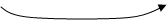 	ATTENTION :Le verbe s’accorde toujours avec le noyau du groupe du nom.4- Des groupes du nom coordonnés par une conjonction	Ex. :	Mes amis et moi suivons des cours de natation.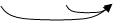 ® L’adverbeL‘adverbe est un mot invariable qui modifie ou précise le sens d’un verbe ou d’un adjectif. L’adverbe peut être effacé de la phrase.En voici quelques-uns : très, ne … pas, donc, immédiatement, trop, tôt, sincèrement, jamais, où, beaucoup, demain, faiblement, moins, plus… 	adjectif		Ex. : Le soleil est très éblouissant!			On peut l’effacer : Le soleil est éblouissant!				             verbe				Ce jeune n’aurait pas dû se trouver à cet endroit.On peut l’effacer : Ce jeune aurait dû se trouver à cet endroit.® La conjonctionLa conjonction est un mot invariable qui sert à relier deux mots, deux groupes de mots ou deux phrases.  Les conjonctions sont donc des marqueurs de relation.En voici quelques-unes : mais, ou, et, car, ni, or, parce que, lorsque, quand, puisque …		    	  			      	             mot          mot	Ex. : Dans la prairie, tu cueilleras des fleurs rouges ou jaunes.	groupe de mots	 groupe de mots			L’équipe des Cougars et celle des Lynx iront en finale.  				phrase                      phrase			La pluie tombe, car les nuages ont envahi le ciel.  ® La prépositionLa préposition est un mot invariable qui amène plusieurs sortes de précisions.  Il introduit un complément.Voici quelques exemples :					complément de phrase	Ex. :	Le soleil reviendra après l’orage.complément de nom	complément de phrase		La mère de mon ami François reviendra en avion.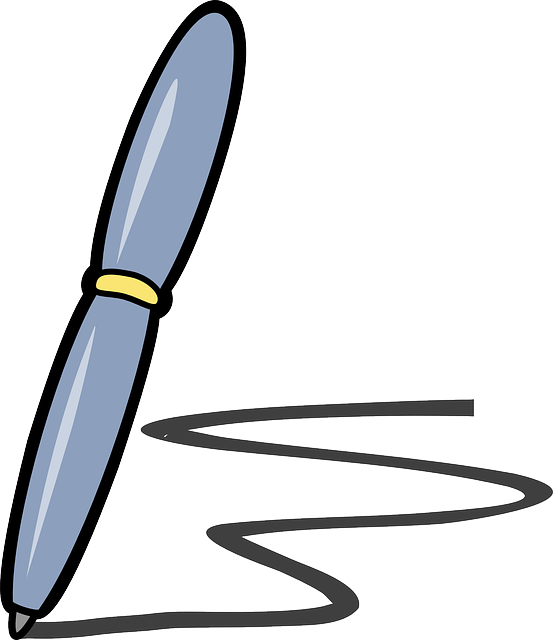 ® La structure de la phrase- Une phrase :1-  est constituée d’une suite de mots bien ordonnés.		Ex. :	Mon meilleur ami rit toujours de mes blagues.	Mon rit ami blagues de meilleur toujours mes.2-  exprime du sens. 		Ex. :	Mon meilleur ami regarde une bande dessinée.	Une bande dessinée regarde mon meilleur ami.3-  commence généralement par une majuscule et se termine par un point.		Ex. :	Mon meilleur ami étudie attentivement.	J’aime tant mon meilleur ami !	Mon meilleur ami viendra-t-il ?4-  contient généralement au moins un verbe conjugué.		Ex. :	Mon meilleur ami joue au soccer tous les midis.ATTENTION : 	Certaines phrases peuvent contenir plusieurs verbes conjugués et d’autres n’en contiennent aucun. 	Ex. :	Mon meilleur ami joue au soccer tous les midis parce qu’il rêve de devenir un joueur étoile.  (2)	Quel joueur sensationnel !	  (0)® Les constituants de la phraseUne phrase est composée de 2 constituants obligatoires :  le SUJET le PRÉDICAT- Elle peut aussi contenir :un ou plusieurs COMPLÉMENTS DE PHRASE, mais ceux-ci sont facultatifs.				S				Préd.		CP		Ex. : Mes meilleures amies viendront me visiter chaque jour.ATTENTION : 	Dans une phrase de base les constituants sont placés dans l’ordre suivant :Sujet  +  prédicat +  (complément de phrase)® Le sujetLe sujet est formé d’un mot ou d’un groupe de mots généralement placé devant le verbe conjugué.  Souvent, la fonction de sujet est remplie par un pronom de conjugaison, un GN (groupe du nom) ou un autre pronom (c’, cela, ceci, la tienne, celui-là…).Pour identifier le sujet, voici les manipulations syntaxiques nécessaires :1- L’encadrement par « c’est … qui » ou « ce sont… qui »Ex. :	Noémie racontait des histoires.	Mes amis racontaient des histoires.	C’est Noémie qui racontait des histoires.Ce sont Mes amis qui racontaient des histoires.2- Le remplacement par un pronom de conjugaison (pronominalisation)Ex. :	Noémie racontait des histoires. (GN)	Elle racontait des histoires. (Pronom)3- L’effacement est impossible Ex. :	 Celle-ci racontait des histoires. 	 Celle-ci racontait des histoires. (Impossible)4- Le déplacement est impossible Ex. :	Noémie racontait des histoires. 	Racontait des histoires Noémie. (Impossible)® Le prédicatLe prédicat est formé d’un mot ou d’un groupe de mots, appelé groupe du verbe (GV), généralement placé après le sujet.  Il contient un verbe conjugué qui est le noyau du groupe.Pour identifier un verbe conjugué, on peut l’encadrer par ne … pas.Ex. : Mon ami ne lit pas souvent.Pour identifier le prédicat, voici les manipulations syntaxiques nécessaires :L’effacement est impossible Ex. :	Celle-ci racontait des histoires. 	Celle-ci racontait des histoires. (Impossible)Le déplacement est impossible Ex. :	Noémie racontait des histoires. 	Racontait des histoires Noémie. (Impossible)® Le complément de phraseLe COMPLÉMENT DE PHRASE est formé d’un mot ou d’un groupe de mots qui complète la phrase.  Il peut exprimer un sens de but, de cause, de lieu ou de temps.
La fonction de complément de phrase peut être remplie : 1- par un GN 	Ex. : Le soir, lis-tu avant de te coucher ?2- par une préposition suivie d’un groupe de mots	Ex. : Termine tes devoirs avant d’écouter la télé.3- par un adverbe	Ex. : Hier, nous sommes allés au cinéma.4- par une conjonction suivie d’un sujet et d’un prédicat.	Ex. : Je mange plusieurs fruits par jour parce que c’est bon pour la santé.Pour identifier le complément de phrase, voici les manipulations nécessaires :1- Le dédoublementIl suffit de dédoubler le sujet et le prédicat en utilisant : « et cela se passe… » ou « et il/elle le fait … »   		 Ex. :   Je fais de la danse tous les lundis soirs.			Je fais de la danse et je le fais tous les lundis soirs.			Je fais de la danse et cela se passe tous les lundis soirs.2- L’effacement est possible      Ex. :	Je fais de la danse tous les lundis soirs.		Je fais de la danse tous les lundis soirs. (Possible)3- Le déplacement est possible      Ex. :	Je fais de la danse tous les lundis soirs.		Tous les lundis soirs, je fais de la danse. (Possible)® Types et formes de phrases- Types de phrasesOn distingue trois types de phrases, selon l’ordre des constituants de la phrase (sujet, prédicat, complément de phrase).	1- la phrase déclarative- Elle contient un sujet, un prédicat et parfois un ou des compléments de phrase.- Le sujet est habituellement avant le prédicat.- Elle se termine habituellement par un point.	Ex. : Hier, Marie est venue dans la cour.	2- la phrase interrogative- Elle contient un sujet, un prédicat et parfois un ou des compléments de phrase.- L’ordre des constituants de la phrase est souvent différent de celui de la phrase de base.- Elle se termine habituellement par un point d’interrogation.- Elle contient souvent des mots interrogatifs.Ex. :  Est-elle venue dans la cour?Est-ce que Marie est venue dans la cour hier?Quand Marie est-elle venue dans la cour?	3- la phrase impérative - Elle contient un prédicat et parfois un ou des compléments de phrase.- Elle se termine par un point ou un point d'exclamation.- Le verbe conjugué est toujours à l’impératif, donc à la 2e pers. sing., 1e ou 2e pers. plur.Ex. : Viens ici tout de suite Marie!- Formes de phrases : 	- La forme positive ne contient pas d’adverbe de négation.		Ex. : Marie est venue chez moi.	- La forme négative contient des adverbes de négation.		Ex. : 	Depuis ce jour, Marie n'est plus venue chez moi.			Aucun joueur n’a compté de buts.ATTENTION : 	La phrase de base est une phrase de type déclaratif et de forme positive.® Signes de ponctuation- La virgule	1- Elle peut séparer les éléments d’une énumération.Ex. :  La belette, le loup et la grenouille écoutent la chouette qui hulule dans la nuit.2- Elle peut isoler ou encadrer un complément de phrase qui n’est pas placé à la fin d’une phrase de baseEx. :  Dans la forêt, on entend le hibou.J’ai mis, avant de partir, tous mes vêtements chauds dans ma valise.3- Elle peut encadrer ou isoler une phrase qui précise de qui sont les paroles rapportées.Ex. : « C’est ce jouet, dit-il, que je veux. »« Viens vite, me dit Émilie. »- La ponctuation des paroles rapportées1- deux-points et guillemets pour rapporter les paroles d’une seule personne.Ex. : Luce disait toujours: « Un jour, je partirai et j’irai à la mer. »2- le tiret pour marquer le changement d’interlocuteur.Ex. : Le policier rencontre le mécanicien.- Bonjour monsieur, pourriez-vous réparer mes gyrophares?- J’aurais quelques minutes cet après-midi.- Alors, je vous laisse ma voiture.Ex. :  - Que regardes-tu? demande le père.- Ah! Je regarde mon petit chat blanc.ATTENTION : 	Toujours changer de ligne avant d’utiliser un tiret.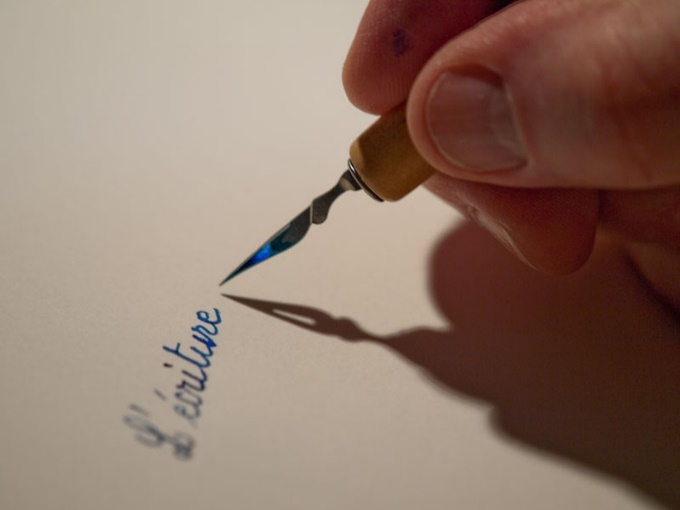 * Le texteLe texte est un écrit formé d’une suite de phrases traduisant des idées reliées entre elles et formant un tout.Variété de genres de textes :Affiche, annonce classée, article de journal, bande dessinée, biographie, calligramme, carte d’invitation, chanson, charade, comptine, consigne, conte, courriel, critique, fiche descriptive, légende, lettre, lipogramme, message publicitaire, mode d’emploi, pièce de théâtre, poème, rapport d’expérience, recette, récit d’aventure, règles du jeu.Le texte contient les éléments suivants :un sujet ou un thèmeune intention d’écritureun destinataireun contexteATTENTION : 	Bien choisir son vocabulaire et son registre de langue selon le contexte et le destinataire.® Le paragrapheLes caractéristiques d’un paragraphe :les idées sont liées entre ellesdes marqueurs de relation établissent des liens entre les idées exprimées dans une phrase ou entre des phrasesUn paragraphe correspond à une partie du texte :un moment dans le déroulement de l’histoireun aspect dans une descriptiondes idées regroupées autour d’une idée principaleLes marqueurs de relationUn marqueur de relation est un mot, ou plusieurs petits mots, servant à faire le lien entre des mots, des groupes de mots ou des phrases.Le marqueur de relation est toujours invariable.fait un lien entre des mots.Ex. : Julie est patiente et ordonnée.fait un lien entre des groupes de mots.Ex. : Ma cousine ainsi que son frère viendront patiner.fait un lien entre des phrases.Ex. : Nous allons au cinéma puisque nous sommes en congé.Un marqueur de relation est comme une main qui relie ou attache des mots, des groupes de mots ou des phrases pour arriver à mieux organiser une idée.1.	Écris le mot manquant dans la main.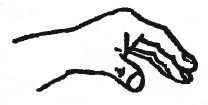 a)	J’apporterai mon livre	mes crayons.b)	Tu as déposé ton sac	la table.c)	Ce manteau est beau	il est trop cher.d)	Ils sont déçus	ils ont perdu la partie.e)	Ce livre sera-t-il plaisant	ennuyeux?Marqueurs d’additionLes marqueurs de relation et , ainsi que , de même que sont de petits mots qui permettent d’additionner au moins deux noms, deux verbes, deux adjectifs, deux adverbes…Ex. :	Mélanie et Samuel mangent.	Mélanie + Samuel mangent.	Luc ainsi que son frère parlent.	Luc + son frère parlent.Marqueurs de choixLes marqueurs de relation ou , ou bien , soit… soit sont de petits mots qui proposent un choix entre deux idées, deux actions…Ex. :	Tu peux rester à coucher ou retourner chez toi.Nous irons au cinéma soit vendredi, soit samedi.Marqueurs d’oppositionLes marqueurs de relations mais , or , par contre , pourtant sont de petits mots qui opposent deux idées.Ex. :	La maison est belle, mais elle est très vieille.Les biscuits sont prêts, par contre, les muffins ne sont pas terminés.2.	En te référant aux trois catégories de marqueurs de relation expliquées ci-haut, complète les phrases suivantes.a)	Certains animaux sont magnifiques	très dangereux.b)	Ma tante viendra me chercher en auto	 en camion.c)	Je ne suis jamais allée au Mexique,	 j’ai séjourné en Floride.d)	Ils sont en chicane,	 ce sont deux grands amis.e)	Ce mannequin a mis sa robe 	son chapeau.f)	Pour te rendre, tu peux prendre l’avion	le train.Marqueurs de tempsLes marqueurs de relation quand , lorsque , depuis , avant , après , durant , pendant que , lors… sont de petits mots qui permettent d’indiquer le moment où se déroulent les faits.Ex. :	Le chat est parti lorsque je suis entrée.	Ma mère a peur depuis qu’elle a regardé ce film d’horreur.Marqueurs de causeLes marqueurs de relation car , puisque , parce que , comme , vu que  sont de petits mots qui permettent de comprendre une idée, car ils en donnent une explication. Ex. : 	Nous avons fermé les yeux, car la lumière était éblouissante.		idée	explication	Les magasins sont débordés parce que la rentrée scolaire approche.	idée	explicationMarqueurs de butLes marqueurs de relation afin que , pour que sont de petits mots qui permettent de préciser la justification d’une action.Ex. :	Cet enfant mange une crème glacée afin de se désaltérer.		action	raison	Le joueur de hockey s’entraîne pour que l’équipe gagne.		action	raison3.	En te référant aux trois catégories de marqueurs de relation expliquées ci-haut, complète les phrases suivantes.a)	Ma famille s’est bien amusée 	la fête a eu lieu.b)	Je suis allé chez le médecin	faire examiner ma jambe.c)	Lave le plancher	je nettoie le bain.d)	L’oiseau est parti	il a eu peur.e)	Mon enseignante a bien expliqué	ses élèves comprennent bien.f)	Nous sommes restés coincés	la tempête.g)		du souper, j’ai renversé mon verre de lait.h)	Il a fallu déneiger l’entrée	maman puisse sortir.i)		ce jour, les deux enfants sont devenus inséparables.Compose une phrase avec le marqueur de relation demandé.mais :	ainsi que :	pourtant :	depuis :	lorsque :	afin que :	Marqueurs de séquenceLes marqueurs de relation d’abord , ensuite , puis sont de petits mots qui permettent d’ordonner les idées entre elles.Ex. :	Nous avons appris nos chansons, puis nous avons présenté un spectacle.	D’abord , l’artiste a appliqué un produit spécial.Marqueurs de conditionLes marqueurs de relation si , à condition de , pourvu que sont de petits mots qui font un lien entre une action et une condition.Ex. :	Tu peux utiliser l’ordinateur pourvu que tes travaux soient terminés.	Je réussirai mon projet à condition de faire de mon mieux.Marqueurs de conséquenceLes marqueurs de relation alors , ainsi , donc , c’est pourquoi sont de petits mots qui font un lien entre un fait ou une action et sa conséquence.Ex. :	Le ciel s’est dégagé, donc nous avons pu nous baigner.		action	conséquence	Les vacances sont arrivées, alors nous partons en voyage.		fait	conséquenceMarqueurs de comparaisonLes marqueurs de relation autant que , plus…que , moins…que , comme sont de petits mots qui font un lien entre deux éléments en les comparant.Ex. :	Tu es têtu comme une mule!	J’aime moins les croissants que les chocolatines.Les phrases suivantes contiennent des erreurs dans le choix du marqueur de relation. Écris sur la ligne un marqueur de relation qui conviendrait mieux, afin que la phrase soit construite de façon plus logique.® L’organisation et la cohérence d’un texte - L’organisation d’un récit de fiction :- une situation initiale		(Qui? Où? Quand? Quoi?)- un élément déclencheur	(Voulait, sentiments, problème)- une ou des péripéties		(Quoi? Sentiments, lien avec voulait)- un dénouement			(Réussi ou non, sentiments, solution)- une situation finale		(Suite,  Quoi? Sentiments, conclusion) - L’organisation d’un texte courant :- introduction (annoncer le sujet, donner un aperçu du contenu, établir un contact avec le destinataire, susciter l’intérêt, etc.)- développement (développer les idées reliées à la situation de communication en suivant un ordre chronologique, séquentiel ou logique)- conclusion (clore le sujet, reformuler l’essentiel, etc.)- Des façons d’organiser les idées :- ordre chronologique (suite d’événements situés dans la ligne du temps)- ordre séquentiel (marche à suivre, procédure)- ordre logique (un thème et ses aspects, un problème et des solutions, une cause et ses conséquences)®PoésieLa poésie est un langage.Message : 	Exprime ou suggère l’harmonie et les images.	Évoque des sensations, des impressions, des émotions …ATTENTION : Chaque lecteur d’un poème interprète le message à sa façon.Langage poétique :  	- le rythme, 	- les sonorités, 	- les harmonies des mots,	- les harmonies des phrases, 	- les images.Structure :	- les rimes,	- les vers (la justesse, leur rythme),	- figures de styles (mots imagés),	- les sonorités,	- les strophes.®FableCaractéristiques de la fable :La fable est un récit assez court contenant le début, le milieu et la fin. Elle peut être écrite en vers ou en prose.Les personnages sont souvent des animaux qui possèdent des caractéristiques humaines (qualités et défauts).Les personnages échangent grâce au dialogue.La fable contient une morale qui nous invite à tirer une leçon de l’histoire.ATTENTION : Chaque lecteur peut interpréter la morale à sa façon.®RésuméUn résumé est un court texte dans lequel on reformule les informations essentielles d’un texte plus long.Structure :Une courte introduction.Une courte description de l’idée principale.Une courte description des idées secondaires.Une courte conclusion.ATTENTION : Le résumé ne contient pas tous les détails et les faits sont présentés dans un ordre chronologique.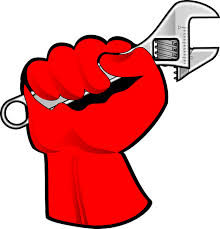 	Les stratégies de lecture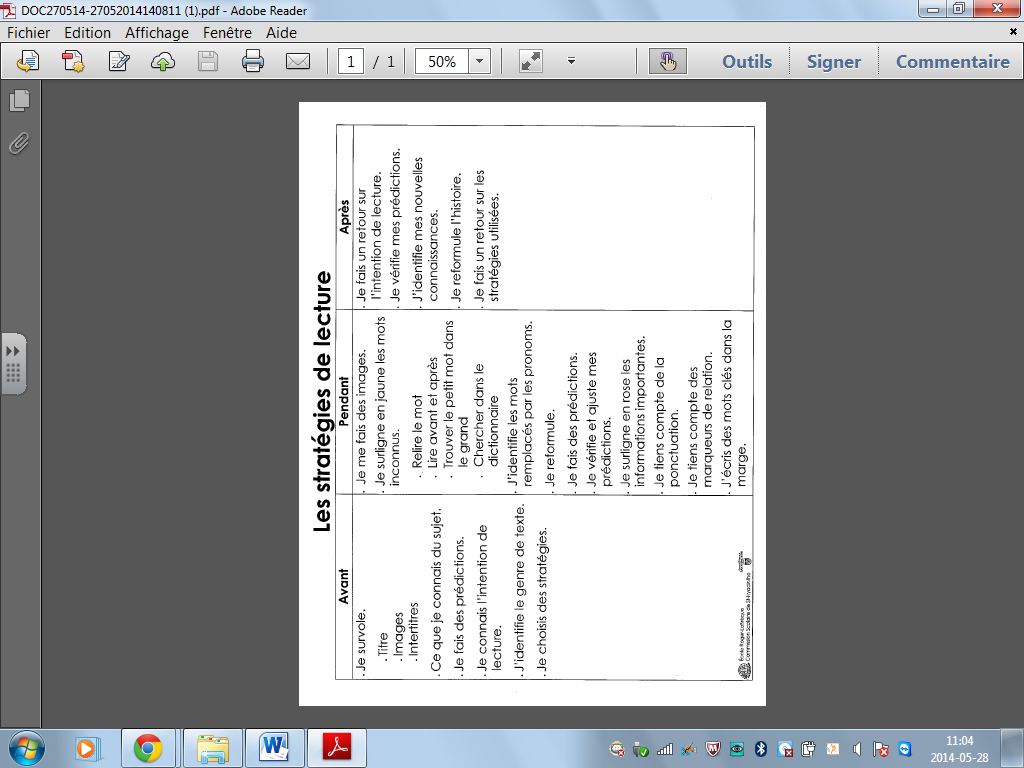 * Les questions de compréhensionRépondre à une question 
de réaction ou d’interprétationJe construis toujours une réponse en 3 parties :Interpréter :Je donne mon opinion ou une explication sur le texte. J’ajoute un marqueur de relation (de comparaison, de cause, d’opposition, de conséquence ou de condition).Je complète par une ou deux preuves tirées du texte pour justifier mon point de vue.Ex. :   Quelle est la morale de l’histoire des trois petits cochons?Je pense que l’auteur veut nous faire comprendre qu’il ne faut jamais abandonner  parce que les trois petits cochons ont réussi à construire une maison solide après trois essais.Réagir :J’exprime mon opinion ou mon sentiment par rapport à un élément du texte.J’ajoute un marqueur de relation (de comparaison, de cause, d’opposition, de conséquence ou de condition).Je complète en donnant un exemple dans ma vie ou en utilisant mes connaissances générales.Ex. : 	Si tu étais le petit chaperon rouge, serais-tu passé par la forêt?Je serais resté sur la grande route ainsi il y aurait toujours eu des gens autour de moi et le loup n’aurait pas osé me parler, car mes parents m’ont expliqué les dangers de marcher seul sur la route.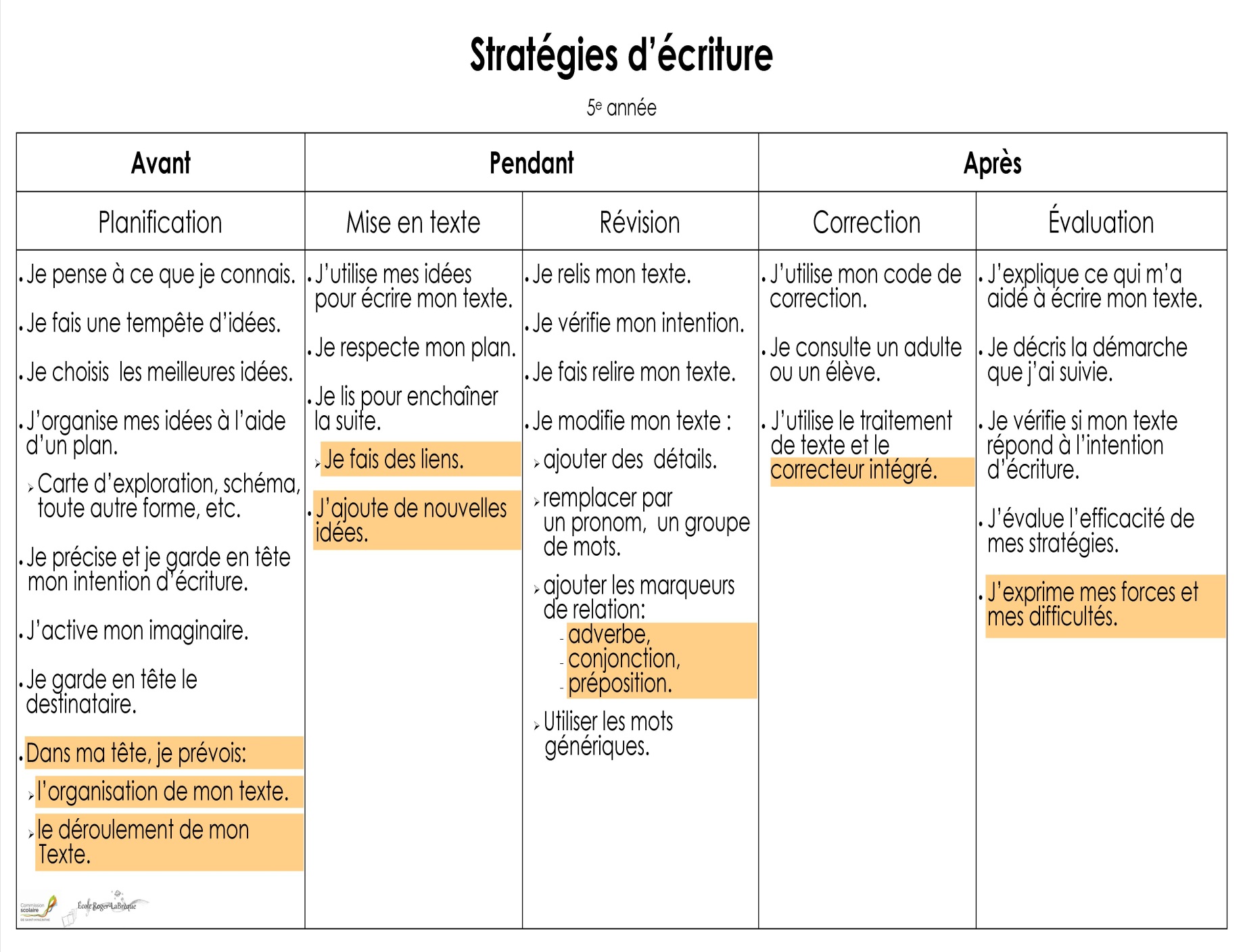 Aide-mémoire pour réviser un texte□J’ai respecté mon plan.□J’ai divisé mon texte en paragraphe.Pour chacune des phrases :□J’ai mis une majuscule et un point.□J’ai souligné un ou deux verbes conjugués.□J’ai tous les mots bien ordonnés.□J’ai vérifié que ma phrase ait du sens.Aide-mémoire pour corriger un texte□J’ai ajouté des synonymes et des pronoms pour éviter les répétitions.□J’ai identifié les mots à l’orthographe incertaine avec une étoile *□J’ai cherché tous ces mots dans un dictionnaire (Usito).□J’ai vérifié dans tout mon texte si ces mots étaient bien écrits à chaque fois.Pour chacune des phrases :□J’ai fait les accords dans le GN. (genre, nombre)□J’ai fait les accords des verbes avec leur sujet. (personne, genre et nombre)Code de correction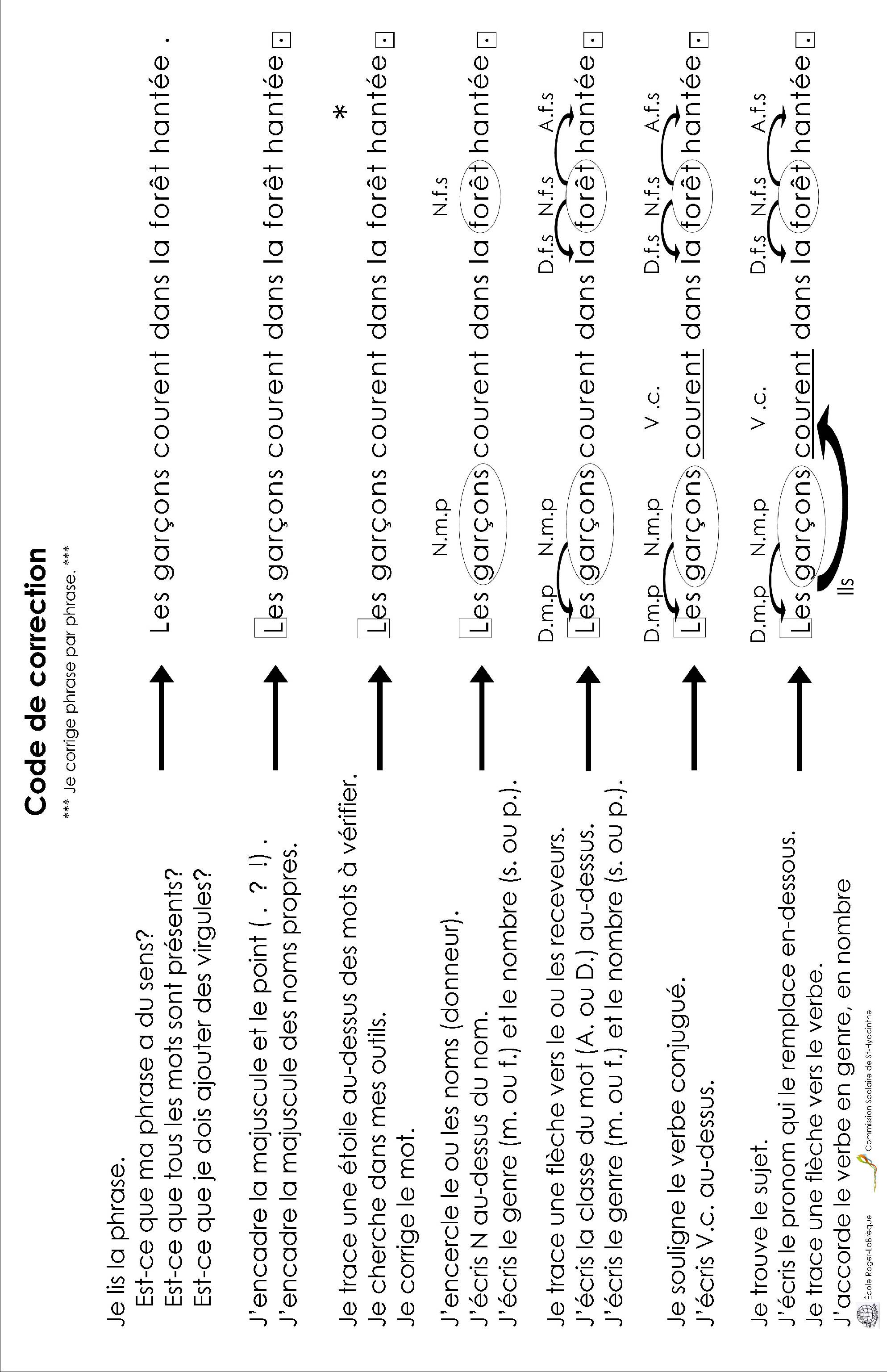 Mise en pageVoici comment organiser ton travail sur une feuille de cartable :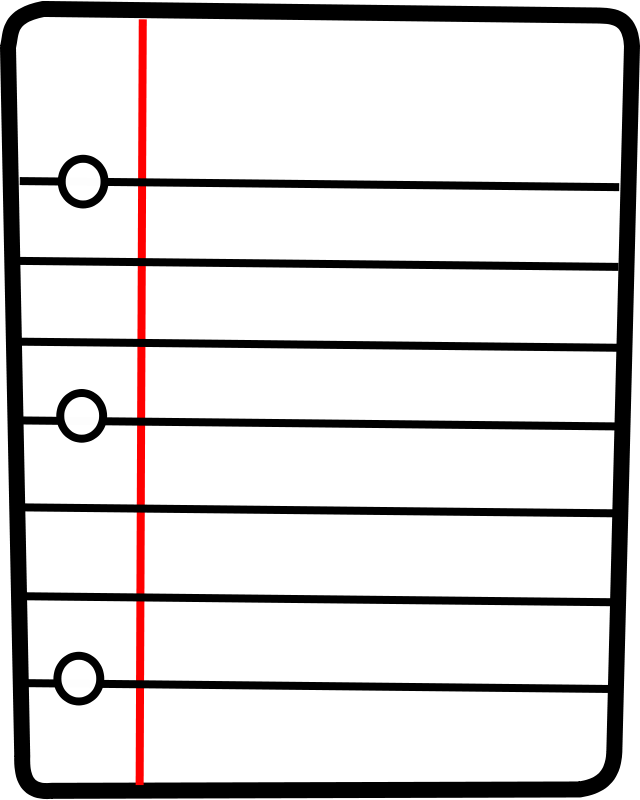 				Date						Prénom							Titre				1.Nom de la règleÉnoncé de la règle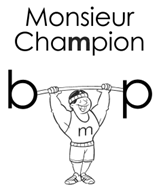 Monsieur Champion transforme le « n » en « m » devant le « b » et le « p ».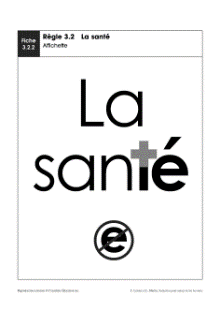 Si j’entends [té] à la fin d’un nom féminin, j’écris presque toujours « té ».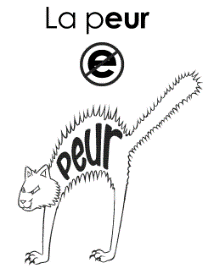 Si j’entends [eur] à la fin d’un nom, j’écris presque toujours « eur ».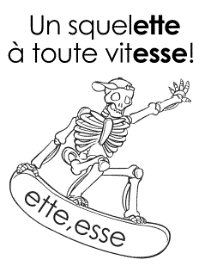 Si j’entends [ès] ou [èt] à la fin d’un nom, j’écris le plus souvent « esse » ou « ette ».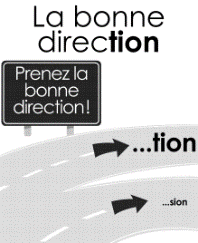 Si j’entends [sion] à la fin d’un mot, j’écris presque toujours « tion »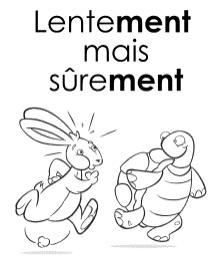 Si j’entends [man] à la fin d’un mot, j’écris presque toujours « ment ».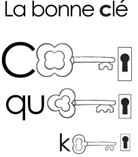 Si j’entends [k] au début d’un mot, j’écris le plus souvent « c ».Nom de la règleÉnoncé de la règle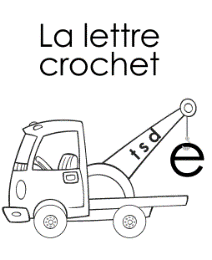 La lettre crochet attend en silence à la fin d’un mot pour former un autre mot de même famille.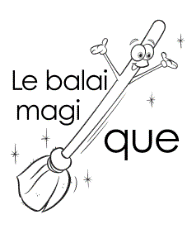 Si j’entends [k] à la fin d’un mot, j’écris le plus souvent « que ».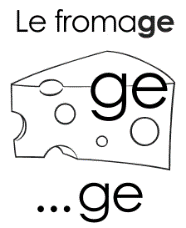 Si j’entends [j] à la fin d’un mot, j’écris le plus souvent « ge ».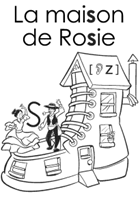 Si j’entends [z] à l’intérieur d’un mot, j’écris le plus souvent « s ».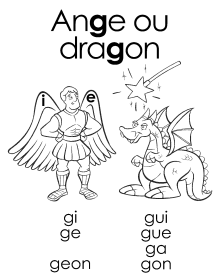 Si j’entends [gui et gue], j’écris « gui » et « gue ».Si j’entends [jon] à la fin d’un mot, j’écris le plus souvent « geon ».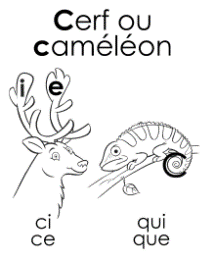 Si j’entends [ki, ke], j’écris le plus souvent « qui, que ».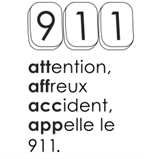 Si j’entends [at, af, ac, ap] au début d’un mot, je double la consonne.CAS PARTICULIERSPour les noms qui se terminent par :EXEMPLESEXCEPTIONS-s, -x ou -z-s’écrivent de la même façonsouris, perdrix, gaz, épais, furieux, doux-ou-on ajoute un sclous, fous, coucous, verrous un bijou – des bijouxun caillou – des caillouxun chou – des chouxun genou – des genouxun hibou – des hibouxun joujou – des joujouxun pou – des poux–ail-on ajoute un schandails, épouvantails, un travail - des travauxun bail – des bauxun corail – des corauxun vitrail – des vitrauxun émail - des émauxun soupirail - des soupirauxun vantail - des vantaux-al-se terminent par –auxGénéraux, tribunaux, cardinaux, normaux, égaux, musicauxcarnavals, festivals, chorals, cérémonials, rorquals, récitals, chacals, bals, régals, banals, fatals, finals, glacials, natals, navals-au, -eau, -eu-on ajoute un –xTuyaux, neveux, châteaux, beaux, nouveauxun pneu – des pneusun bleu – des bleusun landau – des landausun sarrau – des sarrausbleu - bleusMASCULIN SINGULIERFÉMININ SINGULIERMASCULINplurielMASCULINplurielFÉMININ plurielFÉMININ pluriel lel’unmontonsonnotrevotreleurchaqueaudude l’cecetaucunpas uncertainquelquenulquelcombien deplus d’unlal’unemonmatontasonsanotrevotreleurchaquede l’cetteaucunepas unecertainequelquenullequellecombien deplus d’unedifférentscertainsquelsdiverstous les lesdesmestessesnosvosleurs auxdescesquelquesplusieursbeaucoup dedeux, trois, quatre, cinq…dix, onze, vingt, cent, mille… lesdesmestessesnosvosleurs auxdescesquelquesplusieursbeaucoup dedeux, trois, quatre, cinq…dix, onze, vingt, cent, mille…différentescertainesquellesdiversestoutes lesNombrePersonneGenrePronoms de conjugaisonAutres pronomsSingulier1re personne MasculinJeme, moi, moi-mêmeSingulier1re personne FémininJeme, moi, moi-mêmeSingulier2e personne MasculinTute, toi, toi-mêmeSingulier2e personne FémininTute, toi, toi-mêmeSingulier3e personneMasculinIl, onça, le, lui, l’, celui-ci, lui-même, ce, c’, ySingulier3e personneFémininElle, onça, la, l’, celle-ci, elle-même, ce, c’, yPluriel1er personne MasculinNousnous-mêmes, nousPluriel1er personne FémininNousnous-mêmes, nousPluriel2e personne MasculinVousvous-mêmes, vousPluriel2e personne FémininVousvous-mêmes, vousPluriel3e personneMasculinIlseux, les, ceux-ci, eux-mêmes, ce, c’Pluriel3e personneFémininEllesles, celles-ci, celles-là, elles-mêmes, ce, c’PrécisionsExemplesLieudans, à, chez, sous…Tempsavant, après, depuis…Causepour, vu…Manièreavec, selon, de…Butpour, à…Privationsans, sauf…Emplacement ou rangdevant, après…a)	Les plumes jaunes mais bleues de l’oiseau sont magnifiques.b)	Regarde l’heure pourtant tu ne veux pas arriver en retard.c)	J’utilise du revitalisant alors mes cheveux sont trop mêlés.d)	Ce chien adore les biscuits donc il ne le mange pas.e)	Notre jardin était rempli de mauvaises herbes ou mon père n’a pas eu beaucoup de temps pour s’en occuper.f)	Je voudrais bien faire de l’équitation puisque je devrais suivre des cours.g)	Le mendiant semblait avoir froid ou bien il grelottait de tous ses membres.h)	D’abord, il a regardé son gâteau, comme il a fait un vœu, si Luc a soufflé ses chandelles.h)	D’abord, il a regardé son gâteau, comme il a fait un vœu, si Luc a soufflé ses chandelles.i)	À condition que deux jours, je fais de la fièvre.j)	Si les autres font de la musique, moi je lis un super roman.k)	Il faut réchauffer sa voix après un grand concert.l)	Ma tante viendra nous rendre visite parce que la semaine de relâche.m)		Je serai plus compétent pour composer de belles phrases comme j’ai fait plusieurs exercices pour m’améliorer.n)	Avec ce savon, ta peau est douce et du satin.Mots-questionsJe chercheOù ?L’endroitCombien?Le nombreCombien de temps?La duréeQuand?Le momentQui ?Avec qui ?À qui ?   De qui ?Qui est-ce qui ?La personneComment?La manièreEst-ce que?Oui ou Non avec une explicationPourquoi?La raisonÀ quoi?L’utilitéQue?C’est quoiQuel?   Quelle?C’est quoiThème :Activité physiqueClasse de motsClasse de motsManipulationssyntaxiquesRègles orthographiquesavantageavironcampingcanotchutecontactcombatdéfaiteeffortépreuveexploitflèchefusillongueurluttemanchemarquenageobstaclepoursuiteplongéeprisetirvictoirevif/viveThème :Activité physiqueet diversClasse de motsClasse de motsManipulationssyntaxiques Règles orthographiquesvoilevoiliervolantyogaaccèsacclamationbagarrebaguecaissecalmecanoncharmechèquechocconditionconscienceconseiller/conseillèrecimentcreusercrimecriminel/criminellecirconstancedécisiondéclarationdécouverteThème :AlimentationClasse de motsClasse de motsManipulationssyntaxiquesRègles orthographiquesappétitavocatcontenuentier/entièrecouteaucuirecuisinier/cuisinièrecomplicefestinfiletfourfromagelistemélangermoussepâteplat/plateprendreprovisionrecetterégimerompresoiftarteThème :Alimentation et diversClasse de motsClasse de motsManipulationssyntaxiquesRègles orthographiquesthévaissellevapeurcuriositédébatdésordredestindétaildrapdrapeaudurerécartéchangeécorceentrevueenveloppeépaveexposéexpressionexprimerfacturefaibleficelleinsolenceThème :Ameublementet diversClasse de motsClasse de motsManipulationssyntaxiquesRègles orthographiquescoffreécranfauteuiltapistéléviseurannonceapparitionfilefixerflammefloconflottefoinfélicitationsgazgémissementgrippegrognementguérisoninformationinitiativeloimerveillesongeThème :AnimalClasse de motsClasse de motsManipulationssyntaxiquesRègles orthographiquesaboiementarmecomportementbétailblond/blondecontrôlecornecrinièreélanfourruregalopgibiergueulehurlementinsecteplumageproieprotectionraceragerugissementsauvageserpenttachetroupeauThème :ArtClasse de motsClasse de motsManipulationssyntaxiquesRègles orthographiquesaccordéonaspectapparence applaudissementapplicationartisteassisterbilletcérémoniecollectioncomposerconcoursdécordessindondrameéclatélogeexposerflute*inspirationinstrumentmagicien/magiciennemodèleThème :ArtClasse de motsClasse de motsManipulationssyntaxiquesRègles orthographiquespeindrepeintrepeinturepinceaupoésiepoèteportraitposeprogrammepublic/publiquepublicitéreconnaissanceremarqueromanrythmespectateurspectatricestylesuccèstambourtoiletroupeviolonviolet/violetteThème :CorpsClasse de motsClasse de motsManipulationssyntaxiquesRègles orthographiquesblessurecerveauchairchevelurecicatricecrâneestomacfessefrissongrimacehaleineirritationmembrementonmouemoustachemusclenerfongleosremèdepalaispaumepaupièreThème :Corpset diversClasse de motsClasse de motsManipulationssyntaxiquesRègles orthographiquesplaiepoignetpoingpoulsrespirationseinsilhouettesueurtroncveineassocierbrillerbrisecontrairepiègepausepauvretépaysagepossibilitéprécieux/précieuseprénompressetestamenttrucThème :ÉcoleClasse de motsClasse de motsManipulationssyntaxiquesRègles orthographiquesafficheanglaisartarticleavertissementbanccahiercarnetclochecollecollègecomplet/complètecompagnon/compagneconnaissanceconseilcopain/copinecomplimentcorrespondancedocumentdossierécritureéducationpermissionprojetThème :ÉcoleClasse de motsClasse de motsManipulationssyntaxiquesRègles orthographiquesencreerreurétudeexamenexerciceexigenceexplicationfrançaishorlogeinstructionlecteur/lectricematérielmathématiqueméthodenoterobjectiforthographephilosophieprétextepreuvepublicpunitiontrompersommeThème :Écoleet diversClasse de motsClasse de motsManipulationssyntaxiquesRègles orthographiquesrangrécréationrèglerégulier/régulièreresponsabilitérésultatsciencetâchetextethéorieprisonnier/prisonnièrepressionprocédéprocèsproduireproduitprofitprofondeurrangerrapiderapportrarerécitreligionThème :ÉmotionClasse de motsClasse de motsManipulationssyntaxiquesRègles orthographiquesabandonadmirationadmireradorationangoissebontécoupablecraindrecraintedéceptiondégout*dépitdésespoirdésirdésirerdétressedoutereffroiennuienthousiasmeéprouveréquilibreétonnementétonnerThème :ÉmotionClasse de motsClasse de motsManipulationssyntaxiquesRègles orthographiquesexcitationfiertéfoliefrémissementfureurgratitudehainehonneurhontehostilitéimpatienceindifférenceindignationinjusticeinquiétudelibertémensongeorgueilpaniquepassionpatiencepitiérancunesouciThème :Émotionet diversClasse de motsClasse de motsManipulationssyntaxiquesRègles orthographiquesregretremordsrespectsatisfactionsensationsensibilitésensiblesentimentsolitudesouffrancesouffrirtendresseterreurtristesseurgencevengeanceviolenceconvictionpromesseproposerprotestationprudencesanglotrefuserThème :Familleet diversClasse de motsClasse de motsManipulationssyntaxiquesRègles orthographiquesAdolescent/adolescenteancêtrecouplecollierépoux/épousegarsmémoireréformerencontrereposrepriseréputationrésistancerésisterreconnaitre*rumeursagessesaisirsalesoupçonsoupirsourcetimbretisserThème :LieuClasse de motsClasse de motsManipulationssyntaxiquesRègles orthographiquesaccueiladressealléeaquariumarrêtatmosphèreatteindreaubergeavenuebasebâtimentboulevardboutiquecampcapchaletchantiercimetièrecitéclairièrecliniquecollineconvenirpenteThème :LieuClasse de motsClasse de motsManipulationssyntaxiquesRègles orthographiquesassembléecommercecomptoircouloirdépensedescentedétourdomaineentrepôtépicerieétangextérieur/extérieurefalaisefontainefrontièrefunéraillesgarehôtelimmeublelointain/lointainemaréeremisetempêtetenteThème :LieuClasse de motsClasse de motsManipulationssyntaxiquesRègles orthographiquesmuséeocéanparoipiscinepisteplageplainepositionprairiepropriétéquairangrefugerégionréserverocheruineterritoiretrajettunneluniversitévalléeversvoieThème :Lieuet diversClasse de motsManipulationssyntaxiquesManipulationssyntaxiquesRègles orthographiquescommissionzonemisetermetombetonnerretorttotal/-taux-tale-talestracetraditiontrainer*traittraitementtraiterusagevainqueurvaleurvaseveillervictimevoleur/voleusevieillard	volontézèleThème :MaisonClasse de motsManipulationssyntaxiquesManipulationssyntaxiquesRègles orthographiquesappelatelierbougiecadrechauffagecheminéeclôturecloucomptoircorridordemeurefoyerlogementmatelasmesurermiroirpiquerplafondplanteplaquesolidetypevitrevisiteur/visiteuseThème :Maison et diversClasse de motsManipulationssyntaxiquesManipulationssyntaxiquesRègles orthographiquesregretterserruretuyauverrouaccusationacieractionactivitéadieuassocierattaqueattenteattitudeaugmentationbasbeautébénéficebienvenu/bienvenuebijoublaguecauchemarcélibatairecendrecercleThème :Tempset diversClasse de motsManipulationssyntaxiquesManipulationssyntaxiquesRègles orthographiquesanniversaireauroreavenirdélaiévolutionimmédiatementpériodeprésent/présenteséjoursièclecesserconversationchaine*changementcivilisationclartéclasserclimatclin d’oeilcouchecouverclecouverturecouvrirdegréThème :TransportClasse de motsManipulationssyntaxiquesManipulationssyntaxiquesRègles orthographiquesancreambulanceautoritéavantbagagebarrièrecirculationconduitedommageémissionéquipageessenceexpéditionfuséefuitefuméevisionklaxonmoteurpolicepneurèglementreleversécuritéThème :Transportet diversClasse de motsManipulationssyntaxiquesManipulationssyntaxiquesRègles orthographiquessiègetaxitransportervéhiculevoyagervoyageur/voyageusejuronwagonavischargedevantdialoguedifférencedirectivediscoursdiscret/discrètedommagediscussiondisparitionélémentétranger/étrangèreencouragementelle/elles/euxsiThème :TravailClasse de motsManipulationssyntaxiquesManipulationssyntaxiquesRègles orthographiquescontratauteur/auteure/autriceavocat/avocatechômageécrivain/écrivaineemploientrainer*facteur/factricefaveurfonctiongénéral/-raux-rale-ralesguideinfirmier/infirmièreinstallerjugemiraclemarchand/marchandemilitaireministreouvrier/ouvrièrepersonnagepatron/patronnepeuplepolitiqueThème :Travailet diversClasse de motsManipulationssyntaxiquesManipulationssyntaxiquesRègles orthographiquesordonnancepolicier/policièreperteessaiétendreévidenceexagérationexceptionexclamationexcuseexistencefameux/fameusefantaisiefardeaufatigueliquidegénérauxgiflegloiregrâcegrandeurhors deimmobileportéeThème :Vêtementet diversClasse de motsManipulationssyntaxiquesManipulationssyntaxiquesRègles orthographiquesboutoncasqueceinturechandailchaussettechemisecolcuirganthabillerhabitlingemaillotmanteaupyjamatissuveloursarméebatailleinutileinvité/invitéejeunejeunessemenaceThème :DiversClasse de motsManipulationssyntaxiquesManipulationssyntaxiquesRègles orthographiquesadversaireaffirmationalbumallumetteâmeaméliorationappareilbaiserbaissebalbouquetbrusquementcaractèrecaressechargercharmerdéfautdéfendredéfensedéfinitionénergieenfanceenleverennemi/ennemiefou/folleThème :DiversClasse de motsManipulationssyntaxiquesManipulationssyntaxiquesRègles orthographiquesformerformulefortfortunehaussehauthésitationimportanceincendieincidentindiceindividulienlierlourd/lourdelueurluimajoritémassemédicamentmêlermélodieorigineoutilThème :DiversClasse de motsManipulationssyntaxiquesManipulationssyntaxiquesRègles orthographiquesmonnaiemontremystérieux/mystérieuseniveaunoeudobjectionobscuritéopinionorageordreorganisationpanierpaquetparapluiepareil/pareilleparfumparipatient/patienteplaisanteriequalitéquantitéracineréglerTitreThème :DiversClasse de motsManipulationssyntaxiquesManipulationssyntaxiquesRègles orthographiquesretirerretraiteréunionrevancheréveilrichesseridiculerisquerochersavant/savantesavonsériesérieux/sérieusesévéritésirènesociétésupposertacttactiquetalenttechniquetémoignagetémointempératureuniversThème :DiversClasse de motsManipulationssyntaxiquesManipulationssyntaxiquesRègles orthographiquesbrumeintelligenceintelligent/intelligenteintentionintéresserintérêtinterventionlégendelent/lenteleurmanièremanifestationmanoeuvremanquenarinenationnaturel/naturellenécessairepartagerpartenairepartipasseunanimitévolvolumeThème :Mots dignes de mentionClasse de motsManipulationssyntaxiquesManipulationssyntaxiquesRègles orthographiques